Схема выставочного стенда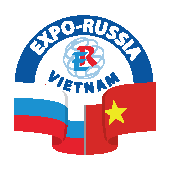 в  Международной промышленной выставке«EXPO-RUSSIA VIETNAM 2017» иРоссийско-Вьетнамском бизнес-форумеВьетнам, г. Ханой, Melia, 13-15 декабря 2017 г.Заказчик:  	На данной графической сетке укажите план стенда и расстановку заказываемого оборудованияСтандартное оборудование выставочной площади (Таблица №1)ПОЛНЫЙ КАТАЛОГ И ПРАЙС-ЛИСТ ДОПОЛНИТЕЛЬНОГО ОБОРУДОВАНИЯ НА САЙТЕ ZARUBEZHEXPO.RUРуководитель компании : 	/ 	/подпись	Ф.И.ОДата : « 	» 	2015 г.Sстенда кв.м.Фризовая надпись,до 20 знаков, Н=0,1м(Фриз H=0.24м)Ковровое покрытиеСтены по периметруРозетка тройная до 2,5кВтСпот-браСтулСтол согласно заявке на доп  оборудование и фотокаталогуКорзина для мусора4-6+++113118-11+++1131112-14+++1141115-17+++1142118-20+++1152121-23+++1163124-26+++1173127-30+++11841